	RESSOURCE ACTIVITE 1	› Le plan de situation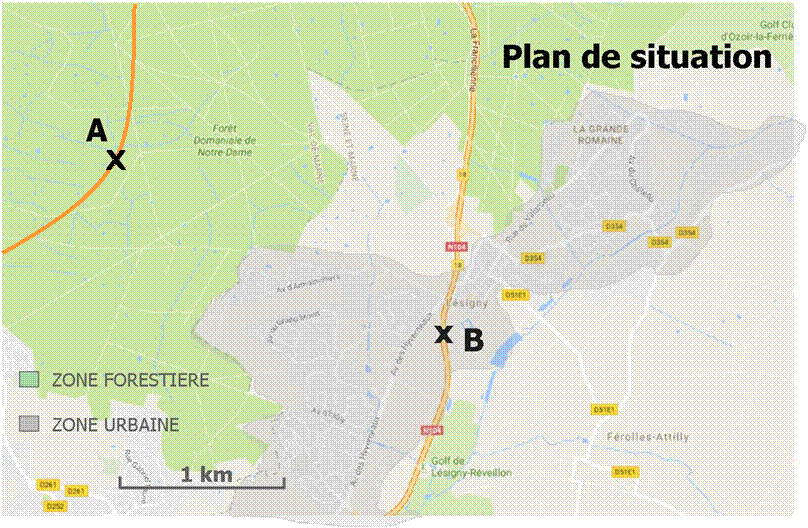 Titre de la séquence: les ouvrages d’artRessource : Plan de situation